HOëRSKOOL PRETORIA-NOORD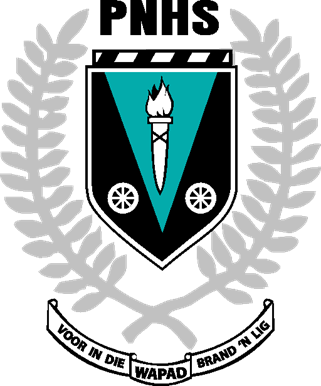 AANLYNONDERRIGPROGRAMGRAAD 103 AUG – 7 AUG 2020Hierdie dokument bevat die Google Classroom kodes en werk wat deur die leerders voltooi moet word in die week van 3 Aug tot 7 Aug 2020. NOVAKGOOGLE CLASSROOM KODEBRONNE OP GOOGLE CLASSROOM GELAAIINSTRUKSIE AAN LEERDERS1AFRIKAANSbua7hpsRubriek vir mondelingVoorbereide leesKies uit ‘n geskikte Afrikaanse boek, tydskrif, koerant of jou handboek ‘n leesstuk wat jy vir 2 minute hardop moet voorlees.Noem jou Naam en Van en jou kombinasie en by wie jy klas kry bv. Christel Oosthuizen graad 10/2 juffrou Van der Westhuizen.Noem dan die boek, tydskrif of koerant se naam.  Indien dit ‘n boek is noem jy die titel en die skrywer. Versterk ook die datum van die tydskrif of die koerant, die opskrif en die skrywer.Nou lees jy vir ongeveer 2 minute lank terwyl jy dit opneem en na Google classroom stuur.Onthou hierdie is formele assessering wat uit 10 punte bestaan.Indien jy reeds in die klas gelees het, het jy nie nodig om die aktiwiteit te herhaal nie.   Indien jy vasbrand stuur ‘n epos aan juf. Oosthuizen by christeloosthuizen85@gmail.com2ENGLISH FAL5je4gh6No new worksheets / material.Ensure that you are up to date with all the work done during lockdown as well as the work sent last week.All the lockdown work is still uploaded in Google Classroom3WISKUNDEcmfwajgGelaai onder Vergelykings:Wiskundige ModelleringMaak asseblief seker dat die hoofstuk oor Euklidiese Meetkunde volledig is en dat die antwoorde vir alle oefeninge in jou boek is, tesame met die notas wat gegee is. Onder Vergelykings (Klaswerk) is ŉ nuwe PowerPoint Skyfiereeks – Wiskundige Modellering. Werk asseblief deur die skyfies en skryf dit oor in jou boek. Daar is al ŉ dokument soortgelyk aan dié skyfiereeks deurgegee (HOOFSTUK 4 Deel 5). Hierdie is dus hersiening.4WISKUNDE GELETTERDHEIDoy6fgmnDatahantering:1.  Klassifikasie van dataOefening 1 Bl 2252.  Sortering van data van klein na grootOefening 2 Bl 2263.  Frekwensie tabelleOefening 5 Bl 229Kyk en luister na die aanbiedings geplaas op ClassroomWerk deur die onderskeie voorbeelde soos aangedui in die aanbiedingeDoen die oefeninge soos hierboAntwoorde sal teen Vrydag geplaas word.5LEWENSORIËNTERING3b6jgzqLO-Sport: x4uiy2aTaak: Kwartaal 2Werk aan jou taak wat in die klas uitgedeel is.Dit word ingehandig die eerste periode wat jy weer klas het. Jy is ook welkom om dit te e-pos of in Google classroom in te handig, dit verskyn onder “Opdragte”6FISIESE WETENSKAPPEkhit3xuElektriese stroombane:EksperimentMeganika:Skalare en vektoreBeweging in een dimensieElektriese stroombane: Gebruik die similasie en bou stroombane en skryf die lesings neer (op papier) en bring die lesings saam na die klas waar die volledige verslag geskryf sal word. Meganika: Kyk na die lesse en doen dan Oefening 14 tot 16 in werkboek.7LEWENSWETENSKAPPEzw5p7flHersienings eksamen-boek: AktiwiteiteHersien molekules van lewe, plant- en dierselle, die strukture van organelle en mitose. Maak gebruik van die Graad 10 Lewenswetenskappe handboek bl. 21-57, Power Point en notas.Doen hersienings eksamen-boek aktiwiteite: Toets 1 (vraag 4 en 6), Toets 3 (vraag 1,2 en 5) en Toets 4 (vraag 1 tot 5). Antwoorde vir die nodige nasorg van die kwaartaaltoets sal teen 7 Augustus verskaf word.8GEOGRAFIEyumwasoEenheid 1 – Water in die Wêreld.  Skryf die skyfie reeks oor in jou skrif en voltooi die aktiwiteite.9GESKIEDENISsljpmt2Hoofstuk 3: Franse revolusieWerk die volgende vraestel uit om jou voor te berei vir die toets as jy terug kom.10IGOxjp2tcsGelaai onder PAT:PAT dokumentKyk na Fase 1 op Bl.6. Doen punt nommer een volledig, soos bespreek in die klas. Hierdie punt behels die skryf van jou ontwerpopdrag sowel as die Spesifikasies en beperkings.11GASVRYHEIDSTUDIESqycut4wKulinêre TerminologieHoofstuk 7 Bl 82-86Voltooi werkkaarte. Jy kan die werkkaarte uitdruk of net oorteken in jou skrif.Toets datum 29 Augustus (9:30 – 10:45)12REKENINGKUNDEqxi5wsfOefening is reeds aan leerders uitgedeel in die klasMaandag – Voorbeeld Dinsdag – Oefening 6.1Woensdag – Oefening 6.2Donderdag – Oefening 6.3Vrydag – Geen13BESIGHEIDSTUDIESmy7lz5vJunie voorbeeldvraestel 2Voltooi afdeling A & B (AL die vrae.)14TOERISMEKey 5:     2fbbfk4Key 6:     sohkdzbGelaai onder GR 10 Toerisme:Attraksies van Suid-Afrika. KwaZulu-Natal+LimpopoSkryf die skyfiereeks af in jou skrif.15ITAlle leerders is klaar op Google Classroom geplaasKyk na werk wat gedoen gaan wordDoen nuwe oefeninge en handig in16RTTm4tax6bTeorie vraestel, praktiese oefening. Dit sal in die week gelaai word.Die teorie vraestel moet per hand op papier beantwoord word en ingehandig word op die dag wat die skool weer oopmaak. Ouers moet asb teken dat dit die kind se eie werk is.Die prakties moet in Word gedoen word en per e-pos teruggestuur word. Daar sal n tydsbeperking op die praktiese oefening gesit word.17VISUELE KUNSsj5vsmpSkyfiereeks:Romeinse AgtergrondVoltooi in jou skrif